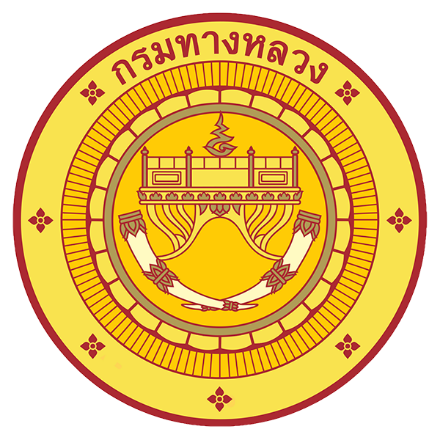 เอกสารผลงานและข้อเสนอแนวคิดของนาย.....................................................................................................(ตำแหน่งปัจจุบัน)..............................ตำแหน่งเลขที่.............  .............(สังกัด)..................กรมทางหลวงเพื่อเสนอประเมินแต่งตั้งให้ดำรงตำแหน่งวิศวกรใหญ่ที่ปรึกษาวิชาชีพเฉพาะด้านวิศวกรรมโยธา (ด้าน.........................)(วิศวกรโยธาทรงคุณวุฒิ) ตำแหน่งเลขที่ ................บริหารราชการส่วนกลาง กรมทางหลวง กระทรวงคมนาคมแบบแสดงรายละเอียดประกอบการขอประเมินผลงานหมายเหตุ  ข้อ ๑ – ๗ ให้ผู้ขอประเมินเป็นผู้กรอกข้อมูล และหน่วยงานการเจ้าหน้าที่เป็นผู้ตรวจสอบความถูกต้อง--------------------------------หมายเหตุ :  ๑) กรณีเป็นผลงานร่วมกันของบุคคลหลายคน ผู้มีส่วนร่วมในผลงานทุกคนจะต้องลงชื่อในคำรับรอง และเมื่อได้ลงชื่อรับรองและส่งเพื่อประกอบการพิจารณาประเมินแล้ว จะเปลี่ยนแปลงแก้ไขไม่ได้๒) คำรับรองจากผู้บังคับบัญชาอย่างน้อยสองระดับ คือ ผู้บังคับบัญชาที่กำกับดูแล และผู้บังคับบัญชา
ที่เหนือขึ้นไปอีกหนึ่งระดับ เว้นแต่ในกรณีที่ผู้บังคับบัญชาดังกล่าวเป็นบุคคลคนเดียวกัน ก็ให้มีคำรับรองหนึ่งระดับได้๓) เอกสารที่เกี่ยวข้องกับผลงานให้แนบเฉพาะที่เกี่ยวข้องกับผลงานและแนบเท่าที่จำเป็นเท่านั้นแบบการเสนอผลงาน(ระดับทรงคุณวุฒิ)-------------------------๑ เรื่อง ..........................................................................................................................................................๒. ปี พ.ศ. ที่ดำเนินการ ……………………………………………………………………………………………………………………๓. บทสรุปผู้บริหาร ...................................................................................................................................................................................................................................................................................................................................................................................................................................................................................................................................................................................................................................................................................................................................................................................................................................................................๔. เหตุผล ความจำเป็น หรือที่มาของการปฏิบัติงาน ...................................................................................................................................................................................................................................................................................................................................................................................................................................................................................................................................................................................................................................................................................................................................................................................................................................................................๕. ความรู้ ความชำนาญงาน หรือความเชี่ยวชาญและประสบการณ์ หรือแนวคิด หรือข้อกฎหมาย ที่ใช้ในการปฏิบัติงาน...................................................................................................................................................................................................................................................................................................................................................................................................................................................................................................................................................................................................................................................................................................................................................................................................................................................................๖. รายละเอียดและขั้นตอนการดำเนินการ และเป้าหมายของงาน...................................................................................................................................................................................................................................................................................................................................................................................................................................................................................................................................................................................................................................................................................................................................................................................................................................................................๗. ผลสำเร็จของงาน (เชิงปริมาณ/คุณภาพ) ...................................................................................................................................................................................................................................................................................................................................................................................................................................................................................................................................................................................................................................................................................................................................................................................................................................................................๘. การนำไปใช้ประโยชน์/ผลกระทบ ...................................................................................................................................................................................................................................................................................................................................................................................................................................................................................................................................................................................................................................................................................................................................................................................................................................................................๙. ความยุ่งยากและซับซ้อนในการดำเนินการ ...................................................................................................................................................................................................................................................................................................................................................................................................................................................................................................................................................................................................................................................................................................................................................................................................................................................................๑๐. ปัญหาและอุปสรรคในการดำเนินการ...................................................................................................................................................................................................................................................................................................................................................................................................................................................................................................................................................................................................................................................................................................................................................................................................................................................................๑๑. ข้อเสนอแนะ...................................................................................................................................................................................................................................................................................................................................................................................................................................................................................................................................................................................................................................................................................................................................................................................................................................................................๑๒. การเผยแพร่ผลงาน...................................................................................................................................................................................................................................................................................................................................................................................................................................................................................................................................................................................................................................................................................................................................................................................................................................................................-------------------------หมายเหตุ : ๑) กรณีผลงานเป็นงานวิจัย หัวข้อการนำสนอก็ให้เป็นไปตามรูปแบบของงานวิจัย ๒) บทสรุปผู้บริหารไม่ใช่การย่อความของแต่ละหัวข้อ หรือคัดเลือกเนื้อหาของเรื่องมา แต่เป็นการอธิบายเรื่องราวที่เกี่ยวข้องกับเอกสารที่ผู้ขอประเมินเสนอให้ผู้อ่านได้เข้าใจเนื้อหาในเวลาสั้น ๆ พร้อมมีข้อเสนอแนะ
เพื่อความสมบูรณ์ของเอกสาร ฉะนั้น ไม่ควรเกิน ๓ หน้า กระดาษ A4แบบการเสนอข้อเสนอแนวคิดการพัฒนาหรือปรับปรุงงาน(ระดับทรงคุณวุฒิ)-------------------------๑. เรื่อง...........................................................................................................................................................๒. หลักการและเหตุผล ............................................................................................................................................................................................................................................................................................................................................................................................................................................................................................................................................................................................................................................................................................๓. บทวิเคราะห์/แนวความคิด/ข้อเสนอ และข้อจำกัดที่อาจเกิดขึ้นและแนวทางแก้ไข............................................................................................................................................................................................................................................................................................................................................................................................................................................................................................................................................................................................................................................................................................๔. ผลที่คาดว่าจะได้รับ............................................................................................................................................................................................................................................................................................................................................................................................................................................................................................................................................................................................................................................................................................๕. ตัวชี้วัดความสำเร็จ............................................................................................................................................................................................................................................................................................................................................................................................................................................................................................................................................................................................................................................................................................(ลงชื่อ) .................................................(.................................................)         ผู้ขอประเมิน (วันที่) ............../................/...............แบบแสดงข้อมูลส่วนบุคคล๑. ชื่อผู้ขอประเมิน ...............................................................................................................................................๒. ตำแหน่งปัจจุบัน ............................................ระดับ...............................(ด้าน .......................................(ถ้ามี))ตำแหน่งเลขที่ ....................................สังกัด ฝ่าย/กลุ่ม/ส่วน ..........................................................................กอง/สำนัก/สถาบัน/ศูนย์ .......................................................... กรม .............................................................๓. ตำแหน่งที่ขอประเมิน ....................................ระดับ..............................(ด้าน.........................................(ถ้ามี))ตำแหน่งเลขที่ ....................................สังกัด ฝ่าย/กลุ่ม/ส่วน ..........................................................................กอง/สำนัก/สถาบัน/ศูนย์ .......................................................... กรม .............................................................๔. ประวัติส่วนตัว (จาก ก.พ. ๗)เกิดวันที่ ................. เดือน ................................ พ.ศ. ...........................  อายุ ................................................อายุราชการ .............ปี .................... เดือน       ปีเกษียณ .............................................................................๕. ประวัติการศึกษาคุณวุฒิและวิชาเอก                        ปีที่สำเร็จการศึกษา                             สถาบัน        (ชื่อปริญญา)                  ...................................................           .....................................             ......................................................................................................           .....................................             ......................................................................................................           .....................................             ...................................................๖. ใบอนุญาตประกอบวิชาชีพ (ถ้ามี)  (ชื่อใบอนุญาตและหมายเลข ................................................................)วันออกใบอนุญาต ...........................................................วันหมดอายุ .........................................................๗. ประวัติการรับราชการ (จากเริ่มรับราชการจนถึงปัจจุบัน  แสดงเฉพาะที่ได้รับแต่งตั้งให้ดำรงตำแหน่งในระดับสูงขึ้นแต่ละระดับ และการเปลี่ยนแปลงในการดำรงตำแหน่งในสายงานต่าง ๆ)วัน เดือน ปี                           ตำแหน่ง                                                สังกัด   ........................         ...........................................................              ....................................................   ........................         ...........................................................              ....................................................   ........................         ...........................................................              ....................................................- ข้าพเจ้าขอรับรองว่าข้อความที่แจ้งไว้ในแบบฟอร์มนี้ถูกต้องและเป็นความจริงทุกประการ(ลงชื่อ) .......................................................... (ผู้ขอประเมิน)(.........................................................)  (วันที่) ............/.................../......................--------------------------------แบบแสดงสรุปการเสนอผลงาน (ระดับทรงคุณวุฒิ)ชื่อผู้ขอประเมิน ......................................................................................................................................................ตำแหน่งที่ขอประเมิน ............................................................................................................................................ตอนที่ ๑   หน้าที่ความรับผิดชอบ๑.  หน้าที่ความรับผิดชอบปัจจุบัน ...................................................................................................................................................................................................................................................................................................................................................................................................................................................................................................................................................................................................................................................................................................................................................................................................................................................................................................................................................................................................................................................................................................................................................................................................................................................................................................................................................................................................................................................................................................................................................................................................................................................................................................................................................................................................................................................................................................................................๒.  หน้าที่ความรับผิดชอบของตำแหน่งที่จะแต่งตั้ง (ตามที่ ก.พ. กำหนด)(ถ้าตำแหน่งที่จะแต่งตั้งเป็นตำแหน่งเดียวกับตำแหน่งที่ดำรงอยู่ในปัจจุบันให้ระบุ “เช่นเดียวกับข้อ ๑”)...................................................................................................................................................................................................................................................................................................................................................................................................................................................................................................................................................................................................................................................................................................................................................................................................................................................................................................................................................................................................................................................................................................................................................................................................................................................................................................................................................................................................................................................................................................................................................................................................................................................................................................................................................................................................................................................................................................................................ตอนที่ ๒ ผลงานและข้อเสนอแนวคิดที่เสนอเพื่อขอรับการประเมิน (โดยเรียงลำดับตามความดีเด่นหรือความสำคัญ)๑. ผลงาน จำนวนไม่เกิน ๓ เรื่อง ผลงานลำดับที่ ๑ เรื่อง .............................................................................................................................ปี พ.ศ. ที่ดำเนินการ ..................................................................................................................................สัดส่วนผลงาน ...........................................................................................................................................กรณีที่เป็นผลงานร่วมกันของบุคคลหลายคนผลงานลำดับที่ ๒ เรื่อง ..............................................................................................................................ปี พ.ศ. ที่ดำเนินการ ..................................................................................................................................สัดส่วนผลงาน ............................................................................................................................................กรณีที่เป็นผลงานร่วมกันของบุคคลหลายคนผลงานลำดับที่ ๓ เรื่อง .............................................................................................................................ปี พ.ศ. ที่ดำเนินการ ..................................................................................................................................สัดส่วนผลงาน ...........................................................................................................................................กรณีที่เป็นผลงานร่วมกันของบุคคลหลายคน๒. ข้อเสนอแนวคิด จำนวน ๑ เรื่อง เรื่อง ...........................................................................................................................................................ตอนที่ ๓    การรับรองผลงาน๑.  คำรับรองของผู้ขอประเมิน              ขอรับรองว่าผลงานดังกล่าวข้างต้นเป็นความจริงทุกประการ(ลงชื่อ) .................................................................(................................................................)(ตำแหน่ง) ...............................................................(วันที่) ............/......................./......................๒.  คำรับรองของผู้มีส่วนร่วมในผลงาน  (ถ้ามี)              ขอรับรองว่าสัดส่วนผลงานดังกล่าวข้างต้นถูกต้องตรงตามความเป็นจริงทุกประการผลงานลำดับที่ ๑ เรื่อง ............................................................................................................................(ลงชื่อ) ................................................................(................................................................)(ตำแหน่ง) ...............................................................  (วันที่) ............/......................../......................(ลงชื่อ) ................................................................(................................................................)(ตำแหน่ง) ...............................................................  (วันที่) ............/......................../......................(ลงชื่อ) ................................................................(................................................................)(ตำแหน่ง) ...............................................................  (วันที่) ............/......................../......................ผลงานลำดับที่ ๒ เรื่อง  ....................................................................................................................................ผลงานลำดับที่ ๓ เรื่อง  ....................................................................................................................................ตอนที่ ๓    การรับรองผลงาน๓.  คำรับรองของผู้บังคับบัญชา  (ผู้บังคับบัญชาที่กำกับดูแล)              ได้ตรวจสอบแล้วขอรับรองว่าผลงานดังกล่าวข้างต้นถูกต้องตรงตามความเป็นจริงทุกประการ              ความเห็นอื่น ๆ (ถ้ามี) .......................................................................................................................................................................................................................................................................................................(ลงชื่อ) ................................................................(................................................................)(ตำแหน่ง) ...............................................................  (วันที่) ............/......................../......................๔.  คำรับรองของผู้บังคับบัญชาที่เหนือขึ้นไป ............................................................................................................................................................................................................................................................................................................................................................(ลงชื่อ) ................................................................(................................................................)(ตำแหน่ง) ...............................................................  (วันที่) ............/......................../......................๕.  คำรับรองของปลัดกระทรวงหรือเทียบเท่า............................................................................................................................................................................................................................................................................................................................................................(ลงชื่อ) ................................................................(................................................................)(ตำแหน่ง) ...............................................................  (วันที่) ............/......................../......................